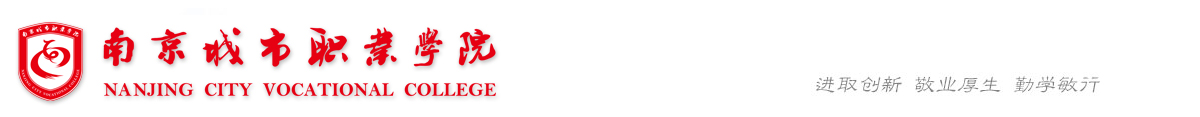 询  价　文　件	项目名称：人工智能应用教学设备           项目编号：       2018-2046      南京城市职业学院第一部分 投标邀请函根据需要，现对我校  人工智能应用教学设备项目   组织询价，欢迎符合资格条件的单位前来报价。1.1项目概况项目编号：2018-2046。项目名称：人工智能应用教学设备项目。 项目地点：南京溧水梁山路1号。供货时间：合同签订7天内预算金额：70200元质保期：免费质保一年，保修一年。1.2投标人资质条件1、参加本次采购活动的投标人须符合《中华人民共和国政府采购法》第二十二条之规定（详见招标文件“第五部分 投标文件格式 ——四、资格证明文件”）。2、采购人根据采购项目的特殊要求规定的特定条件：无。3、投标人未被“信用中国”网站（www.creditchina.gov.cn）列入失信执行人、重大税收违法案件当事人名单、政府采购严重违法失信行为记录名单，请提供信用查询截图。4、本项目不接受联合体投标。1.3招标文件获取自行下载。1.4投标文件递交截止时间：2018年11月 22 日（星期 四  ）下午15：00递交地点：南京市溧水区梁山路1号行政楼102室。1.5开标时间及地点开标时间：2018年11月 22 日（星期 四 ）下午15：10开标地点：南京市溧水区梁山路1号行政楼102室。1.6发布公告媒介南京城市职业学院采购公告栏1.7联系方式1、业务咨询：联系人：朱老师联系电话：025-853950662、招标咨询：联系人：陈老师联系电话：025-85395355第二部分  投标人须知（注:投标人应认真阅读招标文件的全部内容。投标人必须按照招标文件的规定和要求提交投标文件及要求提供的全部资料，否则，责任自负。）2.1 总则1、请投标人认真阅读招标文件，严格按照招标文件要求制作投标文件，如对招标文件内容和要求有疑问，请电话咨询或书面质疑，以避免投标无效。2、招标公告与招标文件不一致的条款以招标文件为准。3、如发现招标文件存在影响公正评标的条款、项目，请即向招标联系人质疑、指出。4、有恶意串标、提供虚假材料、中标后不按要求履约等行为的供应商将被列入学校采购黑名单，三年之内不能参加学校任何招投标活动，情节严重的，将向省采购中心投诉。5、本次招标活动细则由南京城市职业学院采购管理办公室负责解释。2.2投标文件要求投标人应严格按照下列内容及顺序编写、装订投标文件。投标文件格式见第五部分。请投标人准确编制目录及页码，否则将影响对投标文件的评价。2.2.1投标文件的一般构成投标函及开标一览表法定代表人资格证明书或授权委托书3、设备材料清单及投标报价明细表4、产品质保及服务承诺书5、资格证明文件6、企业相关业绩7、投标书附件：由投标人根据各自情况自行编制，主要内容包括：产品主要技术性能规划和结构的详细描述，可提供产品彩页；产品制造、安装、验收的内容和标准以及投标人认为需要提供的其它文件。2.2.2投标文件的签署与封装1、投标文件为正本1份，副本1份，须各自装订成册，并由法人或授权代表签字。2、投标文件必须装订成册，应列出目录并逐页标注页码。3、一经投标，无论投标人是否中标，其投标文件不予退还。2.3投标报价要求1、投标报价为一次性固定报价方式，包括产品设计费、制作费、安装费、运输费、验收费、技术服务费（包括技术资料、图纸提供等）、伴随服务及因产品本身及供货相关的各种税金等全部费用。2、报价单位需对上述项目全部报价，满足需求情况下最低价中标（在密封的文件上注明所投项目）。2.4投标报名费无。2.5投标文件递送及开标截止时间：2018年11月 22 日（星期 四 ）下午15：00递交地点：南京市溧水区梁山路1号行政楼102室。2.6评标与定标1、满足需求情况下最低价中标2、评标结束后，采购公告栏公示。2.7投标保证金无。2.8无效投标的情形1、投标文件资格审查项中任意一项不响应；2、开标一览表、法人授权委托书提供信息不全或未盖公章或未手写签名；3、投标文件未装订成册（胶封）或未逐页标注页码；4、投标文件附有招标人不能接受的条件；5、不符合招标文件中规定的实质性要求（报价、技术要求、投标人资质要求）；6、有三项及以上技术指标负偏离的；7、不响应招标文件规定的付款方式；8、有法律法规规定的其他违法行为。2.9合同签订1、签订合同前，招标人仍保留拒绝任何投标、取消招标过程和取消所有投标的权利，且无须向受影响的投标人解释这样做的原因。2、中标人应严格按照中标通知书要求的时间和地点与招标人签订合同，如中标人拒绝签订合同，并给招标人造成损失的，中标人应承担赔偿责任。3、签订合同应以招标文件和投标承诺为依据。2.10付款方式1、项目结束，验收合格后一周付全款。第三部分  项目需求3.1配置要求3.2产品功能、产品性能技术参数要求3.3 投标方在标书中要提供实训指导书，中标方负责实训装置的运输、安装、接线和调试。3.4售后服务人员、服务响应时间、培训、违约及赔偿 3.4.1在设备安装调试过程中，卖方应免费对买方设备使用人员对仪器的维护及使用进行培训。
3.4.2在质保期内，因卖方所供设备、材料制造质量或安装问题出现设备故障时，卖方在接买方通知后，2小时内响应，并在4小时内赶到买方现场，免费予以排除故障、修复或更换零部件。还应支付因更换所发生的运输、保险、安装、检测等有关的全部费用。
3.4.3在质保期内，因买方使用不当原因出现设备故障时，卖方在接买方通知后，应在4.2条款中所述的时限内赶到买方现场，帮助排除故障、修复或更换零部件，需购买零部件时，酌情收取成本费。
3.4.4质保期满后，如设备出现故障，卖方在接买方通知后，仍应在上述时间内响应、派人赶到买方现场，帮助排除故障、修复或更换零部件，需购买零部件时，酌情收取成本费。质保期满后的服务工作应由供应商专业维修中心负责。
3.4.5质保期内因设备本身缺陷造成各种故障应由供应商免费技术服务和维修。3.4.6供应商需要能够提供本地化服务。    3.4.7项目交付后由采购人组织验收，检验不合格或不符合质量要求，供应商除无条件退货、返工外，还应承担采购人的一切损失第四部分 合同主要条款合同编号：2018-2046 买方：南京城市职业学院（南京市广播电视大学）卖方：一、说明：人工智能应用教学设备项目的询价采购，确定由卖方成交。二、合同条款：合同由买卖双方签订，并依据2018-2046采购文件规定，按下列合同条款买方同意购入，卖方同意卖出下列服务。1.服务内容。详见第三章项目需求2.合同总价（大写）：                        。           （小写）：                       。2.1报价，应包括本次采购范围内全部设备、材料、随设备提供的备品配件及专用工具的价格、全部税费、包装费、运杂费（运抵买方项目现场）、保险费、安装费、调试费、买方操作维护人员培训费、验收检定费（取得法定计量检定机构有效溯源证书并证明合格）及响应人认为需要的其他费用等。2.2在验收过程中，如发现有漏项、缺件，卖方应无条件、无偿补齐，所发生的一切费用，视为已包含在卖方谈判时的谈判报价之中，且并不因此而影响交付买方使用的时间。3. 交付使用时间：合同签订之日起  7  日内完成。4. 收货人：南京城市职业学院（南京市广播电视大学）5. 交货地点：买方指定地点。6. 买方付款方式及期限：合同签订后，设备安装调试结束1周后，付全款。7. 验收买卖双方确认是否达到活动标准，若符合活动标准则验收合格。8. 质保期及售后服务免费质保一年，保修一年。9. 技术资料按“第三章 项目需求”的要求提供相关资料。10. 卖方的违约责任10.1卖方未按合同规定的质量提供服务的，买方有权拒收，由此造成的直接损失和间接损失由卖方赔偿。10.2卖方逾期交付（包括整修、返工、补交或由买方提出更改、卖方承诺，但未在承诺的工期内完成等）应向买方偿付违约金，每逾期1天，按合同总价的万分之五偿付违约金。10.3 卖方不能交付或不能完成合同，卖方双倍返还买方已支付的货款。10.4本合同所有货物的制造及安装，都必须由卖方自己或响应文件中明确的单位承担，不得分包给其他单位。否则，买方有权按卖方不能交付或不能完成合同处理。10.5 卖方履行义务不符合合同约定时，不付款。11. 买方的违约责任：11.1买方未按合同规定的时间和要求向卖方提供技术资料等，卖方交付时间顺延。12. 卖方供给买方的设备、材料及卖方自己的施工用具，进入买方工地现场后的保管，由卖方负责；卖方在买方工地现场安装、调试、验收人员的安全、保险、食宿、交通由卖方负责。13. 卖方在设备安装、调试、验收过程中，买方提供下列条件和配合，超出下列范围的由卖方自理：14. 买方使用卖方提供的设备，当受到第三方提出的侵犯其专利权、商标权或工业设计权的起诉时，一切后果由卖方负责。15. 合同的生效：本合同一式六份，自买卖双方签字、盖章之日起生效。 16. 未尽事宜、双方协商解决，并按《合同法》调整。买方：                                卖方：（盖章）                             （盖章）授权代表：                            授权代表：电   话：                             电   话：传   真：                             传   真：地   址：                             地   址：第五部分 投标文件格式(请按照以下文件的要求格式、内容，顺序制作投标文件，并请编制目录及页码，否则可能将影响对投标文件的评价。)投标文件项目编号:                           项目名称：                          投 标 人：                          地    址：                          电    话：                          传    真：                          授权代表：                          手    机：                          邮    箱：                          二O   年   月  日一、投标函致:南京城市职业学院采购管理中心根据贵方项目编号            投标邀请，正式授权下述签字人          （姓名和职务）代表                    （投标人单位名称），全权处理本次项目投标的有关事宜。据此函，签字人兹宣布同意如下：（1）我们接受招标文件的所有的条款和规定。（2）我们完全理解贵方不一定将合同授予最低报价的投标人，并有权拒绝所有的投标。同时也理解你们不承担我们本次投标的费用。（3）我们已详细审核全部招标文件及其有效补充文件（如果有），我们知道必须放弃提出含糊不清或误解的问题的权利。（4）我们同意按照招标文件 “投标人须知”的规定，本投标文件的有效期为从投标截止之日期起计算60日，在此期间，本投标文件将始终对我们具有约束力，并可随时被接受。如果我们中标，本投标文件在此期间之后将继续保持有效。如果在开标后规定的投标有效期内撤回投标，我们的投标保证金可被贵方没收。（5）我们同意向贵方提供贵方可能要求的与投标有关的任何证据或资料。（6）一旦我方中标，我方将根据招标文件的规定，严格履行合同的责任和义务，并保证按规定的时间交货、完成项目的施工、调试、交付买方验收、使用。否则我们的履约保证金将被贵方没收。（7）我们保证按合同要求提供服务，如有假冒伪劣，愿意接受贵方按合同规定的一切处罚。投标人名称:                     （公章）地址:                                   电话:                                   传真:                                   授权代表（签字）:                       职务:                                   日期:           年         月         日开标一览表项目编号：                                                     日期：       年   月   日填写说明：1.开标一览表必须加盖投标单位公章（复印件无效），被授权代表签名；投标人：                         （加盖公章）法定代表人或其授权代表(签字)：               三、服务承诺书（格式由投标人自定、加盖投标人公章）★须明确说明所提供服务的承诺情况。四、资格证明文件(供资质审查时使用)1、具有独立承担民事责任的能力（须提供法人或者其他组织的营业执照等证明文件，自然人的身份证明），法人代表授权书；2、业绩证明材料；3、具有履行合同所必需的设备和专业技术能力；4、参加政府采购活动前三年内，在经营活动中没有重大违法记录（请提供参加政府采购活动前3年内在经营活动中没有重大违法记录的书面声明）；注:上述是资质审查时，投标人必须提供的资格证明文件，如未提供或发现投标人的资质条件不符合招标文件要求，将作为无效标处理。投标人提供的材料应真实、有效，招标人保留对投标人提供的资格证明材料进行核查的权利。如发现投标人提供虚假资格证明材料，招标人将对其进行严肃处理。五、投标人认为有必要提供并说明的其它资料（格式由投标人自定，加盖投标人公章。）投标单位法定代表人授权委托书授权委托书本授权委托书声明：我             （姓名）系                  （投标单位名称）的法定代表人，现授权              （单位名称）的           （姓名）为我单位代理人，以本单位的名义参加南京城市职业学院（南京市广播电视大学）组织实施的编号为      号的招标活动。代理人在开标、评标、合同签订过程中所签署的一切文件和处理与这有关的一切事务，我均予以承认。代理人在委托书有效期内签署的所有文件不因授权委托的撤销而失效，除非有撤销授权委托的书面通知，本委托书自投标开始至合同履行完毕止。代理人无转委托权。特此委托。（投标单位）法定代表人签字或盖章：（投标单位）公章：年	  月 	日参加本项采购活动前 3 年内在经营活动中没有重大违法记录的书面声明声  明    我公司郑重声明：参加本项采购活动前 3 年内，我公司在经营活动中没有因违法经营受到刑事处罚或者责令停产停业、吊销许可证或者执照、较大数额罚款等行政处罚。                                      供应商名称（公章）：                                      授权代表签字：_______________________                                      日期：______年    月    日序号名称数量说明1人工智能开发移动工作站1台2创意/竞赛套件6套3人脸识别系统硬件外观箱子的设计建模（2个）1套4文件柜1个序号名称参数要求1人工智能开发移动工作站人工智能开发移动工作站：支持Eclipse、Jeesite框架、Android Studio、MySQL等软件部署及AiLab应用系统的安装。Intel主板、CPU不低于英特尔至强E-2186M处理器, 、SSD256G+1T,16G内存,可扩展到32G、GDDR5 独立显卡4GB、不小于15.6寸显示器，含智能卡，自带WIFI，配套鼠包。2创意/竞赛套件1、套件基本要求：套件可配合乐高以及图形化编程软件进行教学，各采用磁性接口和弹针连接功能模块之间的信号线，用传感器线连接传感器模块，不需要焊接，配有生动的使用课程,课程由浅入深。材质：模块外壳采用环保塑料材质，内置经过安全监测的电路板。连接方式：堆叠模块设计，上下磁性弹针链接，防反接。2、配套模块要求：（1）Zigbee通信模块2个：适应2.4-GHz IEEE 802.15.4 的RF 收发器，极高的接收灵敏度和抗干扰性能，可编程的输出功率高达4.5 dBm，优良的性能和具有代码预取功能的低功耗8051 微控制器内核，兼容Arduino IDE开发环境；（2）核心加模块2个：Digital I/O 数字输入/输出端共32个；（3）CPU核心模块2个：Digital I/O 数字输入/输出端共22个；（4）传感器接口模块2个：包括数字、模拟、串口、IIC接口等；传感器接口规则为：GND、VCC、信号1、信号2；两个IIC接口；（5）电池盒2个：大小：64mmX40mmX16mm；模块之间采用磁性链接，防反接；（6）NFC通信模块1个：3.3V的电源，控制外部设备的专用I/O管脚；（7）LED灯阵2个：工作电压：5V，控制光源：WS2812*6，WS2812型号，三基色灰度：256级可调，LED灯大小：5mm*5mm，数据发送速度可达800Kbps，直接吸附在其他模块之上；默认接到A0接口；（8）SD卡模块1个：电平转换芯片：TC74HC4050，支持储存卡类型：MicroSD（TF），采用高可靠性接点结构、厚2.2mm与2.4mm的薄型microsd卡座；兼容Arduino IDE开发环境；（9）音频模块2个：多种格式的解码支持：MP3/WMA/AAC/WAV/Ogg Vorbis/MIDI；（10）GPS定位模块1个，通信协议：Microduino NEO-6M模块默认采用 NMEA-0183 协议输出 GPS 定位数据，并可以通过 UBX 协议对模块进行配置；（11）直流电机驱动模块2个：供电：BM模块供电/MCookie-Battery供电，速度控制：IIC协议；兼容Arduino IDE开发环境；（12）霍尔传感器2个：5V工作电压，本传感器在无磁场静态环境下输出信号为2.5v，磁性根据南北极减弱增强，本传感器可连接到核心的以下接口：A0~A7；（13）震动传感器1个：3.3V~5V工作电压，传感器信号没震动时为LOW，有震动后信号变为HIGH；机械开关在一般存在机械抖动，在使用时最好加上程序防抖；本传感器可连接到核心的以下接口：D2~D13,A0~A7；（14）电位器2个：工作电压 3V~5V，调整电压 0V~5V，传感器大小 23.5mm*13mm，接口1.27mm间距的4Pin座（15）多彩LED灯带1个：5V工作电压，板子大小：127mm*11.43mm，1.27mm间距的4Pin接口与sensorhub相连；采用WS2812灯芯，采用单线串行级联协议，可级联，只需一个I/O口就可以控制线路上每个彩灯的RGB颜色；可实现RGB的256级（1600W）调色，扫描频率不低于400Hz/s；当刷新速率30帧/秒时，级联数不小于1024个；本传感器可连接到核心的以下接口：D2~D13,A0~A7；多个传感器级联：前一个LED-Strip的(OUT)接下一个LED-Strip的(IN)（16）黄色单色灯2个：电压：3.3V~5V，传感器大小：23.5mm*13mm，接口：1.27mm间距的4Pin座，颜色：黄。（17）红色单色灯2个：电压：3.3V~5V，传感器大小：23.5mm*13mm，接口：1.27mm间距的4Pin座，颜色：红。（18）绿色单色灯2个：电压：3.3V~5V，传感器大小：23.5mm*13mm，接口：1.27mm间距的4Pin座，颜色：绿。（19）点阵屏幕全彩1个：3.3V~5V工作电压，传感器电流不超过300mA，每个点颜色显示质量为15位；RGB三基色32级调节，整体32K色彩色显示效果；支持IIC通讯协议，默认地址： 0x40，IIC地址可设（1~64），点阵序列采用平面直角坐标系；本传感器可连接到核心的I2C接口；（20）脉搏传感器1个：电压：3.3~5V，最大6V，工作电流：15uA，工作温度：-20~85℃，输出电压：高电平5V，低电平0V；传感器大小：23.5mm*13mm，接口：1.27mm间距的4Pin座；特色：使用SON7015传感器，超低功耗，耗电为0.2毫安（21）人体红外传感器1个：电压：3V~5V，生效距离：10厘米~3米，传感器大小：23.5mm*13mm，接口：1.27mm间距的4Pin座；工作电流：12~15uA，工作温度：-20~85℃；感应角度：传感器面对方向，左右150°上下150°，感应距离：3米效果最佳，更远可至5米；（22）手势传感器1个：3.3V~5V工作电压，   板子大小：23.5mm*13mm，1.27mm间距的4Pin接口与sensorhub相连；本传感器可检测手的运动方向和远近程度，本传感器可检测环境光和RGB颜色色度，本传感器可连接到核心的I2C接口；（23）超声波测距传感器1个：电压：3.3V，通信方式：IIC通信协议，探测距离：10cm-180cm，距离分辨率：1mm，超声波发射频率:约40KHz，接口：1.27mm间距的4Pin座；（24）USB上传模块2个：全速 USB 设备接口，兼容 USB V2.0；计算机端 Windows 操作系统下的串口应用程序完全兼容，无需修改；硬件全双工串口，内置收发缓冲区，支持通讯波特率 50bps～2Mbps；软件兼容 CH341，可以直接使用 CH341 的驱动程序；支持 5V 电源电压和 3.3V 电源电压，符合RoHS标准；符合RoHS标准。兼容Arduino IDE开发环境；（25）蓝牙上传模块2个：通讯形式：串口透传，默认串口为D0(RX)、D1(TX)；供电电源：+3.3VDC 50mA；iBeacon 简单已集成。 通过 AT 命令 “AT+MODE2\r\n” 来设置， 只有在从机下才可以；（26）nRF通信模块2个：2.4GHz 全球开放ISM 频段，最大0dBm 发射功率，免许可证使用；低工作电压：1.9～3.6V低电压工作；SMA天线座，可自己更换兼容天线；（28）OLED屏幕2个：电压：3.3V，分辨率：128x64，传感器大小 ：0.96 吋，接口：IIC通讯 地址0x3C；兼容Arduino IDE开发环境；（29）时钟模块1个：时钟芯片:PCF8563：低功耗的CMOS 实时时钟／日历芯片；（30）传感器接口模块2个：集成12个传感器接口（包括两个IIC接口）/Upin27弹针可叠在其它mCookie模块上；电源：5V用于IO口连接的传感器供电，3.3V用于IIC接口传感器供电；兼容Arduino IDE开发环境；（31）碰撞开关4个：电压：5V，接口：A0~A7 D2~D13，传感器大小：23.5mm*13mm，接口：1.27mm间距的4Pin座；传感器信号：默认为1（高），按下为0（低）；（32）触摸开关4个：电压：5V，接口：A0~A7 D2~D13，传感器大小：23.5mm*13mm，接口：1.27mm间距的4Pin座；传感器信号：默认为1（高），按下为0（低）；（33）摇杆按键2个：电压：5V，接口：A0~A7，传感器大小：23.5mm*13mm，接口：1.27mm间距的4Pin座；操作方向：上下左右及按下五种；（34）彩灯4个：电压：5V，灯芯：WS2812；通信方式：单线串行级联协议，可级联；扫描频率：>=400Hz/s，色彩：可实现RGB的256级（1600W）调色；传感器大小：23.5mm*13mm，接口：1.27mm间距的4Pin座；（35）温湿度传感器1个：电压：3.3V，通信协议：IIC（地址0x40）；温度工作范围：温度-40 - +125°C (-40 - +257°F)；湿度工作范围：湿度0 - 100%；分辨率：温度0.1°C，相对湿度0.1%RH；传感器大小：23.5mm*13mm，接口：1.27mm间距的4Pin座；（36）光线传感器1个：3.3V~5V工作电压，板子大小：23.5mm*13mm；1.27mm间距的4Pin接口与sensorhub相连，传感器根据检测到的光照强度输出对应的电压；（37）声音强度传感器1个：电压：3.3~5V，传感器大小：23.5mm*13mm，接口：1.27mm间距的4Pin座；测量强度：45～120dB；测量值：0～5V（测量频率范围100Hz～4000Hz）；精度：±1%；（38）红外发射1个：电压：3.3V~5V，传感器大小：23.5mm*13mm，接口：1.27mm间距的4Pin座；红外光谱：1~3μm；（39）红外接收1个：电压：3.3V~5V，传感器大小：23.5mm*13mm，接口：1.27mm间距的4Pin座；电压/电流：3.3V~5V/15uA，工作温度：-20~85℃，波长：0.76～1.5μm之间；（40）灰度传感器4个：电压：3.3V~5V，传感器大小：23.5mm*13mm，接口：1.27mm间距的4Pin座；红外发射管发射光线到路面，红外光遇到白底则被反射，接收管接收到反射光。适用于障碍物和红外发射检测，可作为循迹传感器；（41）蜂鸣器2个：电压：3.3V~5V，传感器大小：23.5mm*13mm，接口：1.27mm间距的4Pin座；无源蜂鸣器，声音频率可控，可做出钢琴音谱的效果；（42.舵机转接板2个：输出设备，两路舵机驱动；舵机转接连接器；（43）一转二转接板2个：传感器大小：23.5mm*13mm，接口：1.27mm间距的4Pin座；（44）喇叭线2根：2W，8欧姆，带2PIN 1.25间距供电线；（45）MicroUSB数据线2根：1m长带屏蔽层USB转MicroUSB转接线；（46）传感器线2包：4PIN ，1.27引脚间距，15cm传感器线，一包8根（47）小车轮4个：47mm直径；（48）电机4个：减速比1:100；（49）舵机4个：无负载速度：0.12秒/60度(4.8V)；堵转扭矩：1.2-1.4公斤/厘米(4.8V)；使用温度：-30~~+60摄氏度；死区设定：7微秒，工作电压：4.8V-6V；（50.万向轮1个：兼容乐高的万向轮；（51）编程软件：同时支持Mixly和Scratch图形化编程软件，实现图形编程模块到Arduino C语言程序的转换能编译，上传图形编程内容到开源Arduino硬件；能自动识别硬件接入COM口软件内置串口监视器：收发串口数据，查看串口传输过来的实时二进制数据；包含12节教材；3、套件整体要求:（1）全开源（2）模块尺寸控制在4.0*3.2cm之内（3）可堆叠模块设计（4）模块之间采用磁性链接，防反接（5）兼容乐高积木（6）模块直接无需连线焊接（7）模块与传感器直接无需焊接（8）统一的标准接口3人脸识别系统硬件外观箱子的设计建模（2个）结合实际要求设计，配合人脸识别系统1.0版本使用，提供不少于3套实物。提供设计全部资料。4文件柜3层文件柜，850*500*1800MM，材料厚度不低于0.7MM.项目名称                     人均报价大写：小写：                             按28人报价总合计大写：总合计小写：